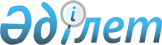 О внесении изменений в решение Каратальского районного маслихата от 30 декабря 2021 года № 22-60 "О бюджетах города Уштобе и сельских округов Каратальского района на 2022-2024 годыРешение Каратальского районного маслихата Алматинской области от 7 июня 2022 года № 28-79
      Каратальский районный маслихат РЕШИЛ: 
      1. Внести в решение Каратальского районного маслихата "О бюджетах города Уштобе и сельских округов Каратальского района на 2022-2024 годы" от 30 декабря года № 22-60 следующие изменения: 
      пункты 1, 2, 3, 4, 5, 6, 7, 8, 9, 10 указанного решения изложить в новой редакции:
       "1. Утвердить бюджет города Уштобе на 2022-2024 годы согласно приложениям 1, 2 и 3 к настоящему решению соответственно, в том числе на 2022 год в следующих объемах: 
      1) доходы 179 296 тысяч тенге, в том числе: 
      налоговые поступления 111 555 тысяч тенге; 
      неналоговые поступления 0 тенге; 
      поступления от продажи основного капитала 0 тенге;
      поступления трансфертов 67 741 тысяча тенге;
      2) затраты 179 296 тысяч тенге;
      3) чистое бюджетное кредитование 0 тенге, в том числе:
      бюджетные кредиты 0 тенге; 
      погашение бюджетных кредитов 0 тенге; 
      4) сальдо по операциям с финансовыми активами 0 тенге, в том числе: 
      приобретение финансовых активов 0 тенге; 
      поступления от продажи финансовых активов государства 0 тенге; 
      5) дефицит (профицит) бюджета (-) 0 тенге; 
      6) финансирование дефицита (использование профицита) бюджета 0 тенге, в том числе:
      поступление займов 0 тенге; 
      погашение займов 0 тенге; 
      используемые остатки бюджетных средств 0 тенге. 
      2. Утвердить бюджет Бастобинского сельского округа на 2022-2024 годы согласно приложениям 4, 5 и 6 к настоящему решению соответственно, в том числе на 2022 год в следующих объемах: 
      1) доходы 53 986 тысяч тенге, в том числе: 
      налоговые поступления 12 852 тысячи тенге; 
      неналоговые поступления 0 тенге; 
      поступления от продажи основного капитала 0 тенге;
      поступления трансфертов 41 134 тысячи тенге;
      2) затраты 53 986 тысяч тенге; 
      3) чистое бюджетное кредитование 0 тенге, в том числе:
      бюджетные кредиты 0 тенге; 
      погашение бюджетных кредитов 0 тенге; 
      4) сальдо по операциям с финансовыми активами 0 тенге, в том числе: 
      приобретение финансовых активов 0 тенге; 
      поступления от продажи финансовых активов государства 0 тенге; 
      5) дефицит (профицит) бюджета (-) 0 тенге; 
      6) финансирование дефицита (использование профицита) бюджета 0 тенге, в том числе:
      поступление займов 0 тенге; 
      погашение займов 0 тенге; 
      используемые остатки бюджетных средств 0 тенге. 
      3. Утвердить бюджет Балпыкского сельского округа на 2022-2024 годы согласно приложениям 7, 8 и 9 к настоящему решению соответственно, в том числе на 2022 год в следующих объемах: 
      1) доходы 47 045 тысяч тенге, в том числе: 
      налоговые поступления 4 500 тысяч тенге; 
      неналоговые поступления 0 тенге; 
      поступления от продажи основного капитала 0 тенге;
      поступления трансфертов 42 545 тысяч тенге;
      2) затраты 47 058 тысяч тенге; 
      3) чистое бюджетное кредитование 0 тенге, в том числе:
      бюджетные кредиты 0 тенге; 
      погашение бюджетных кредитов 0 тенге; 
      4) сальдо по операциям с финансовыми активами 0 тенге, в том числе: 
      приобретение финансовых активов 0 тенге; 
      поступления от продажи финансовых активов государства 0 тенге; 
      5) дефицит (профицит) бюджета (-) 13 тысяч тенге; 
      6) финансирование дефицита (использование профицита) бюджета 13 тысяч тенге, в том числе:
      поступление займов 0 тенге; 
      погашение займов 0 тенге; 
      используемые остатки бюджетных средств 0 тенге. 
      4. Утвердить бюджет сельского округа Жолбарыс батыра на 2022-2024 годы согласно приложениям 10, 11 и 12 к настоящему решению соответственно, в том числе на 2022 год в следующих объемах:
      1) доходы 51 680 тысяч тенге, в том числе: 
      налоговые поступления 5 090 тысяч тенге; 
      неналоговые поступления 0 тенге; 
      поступления от продажи основного капитала 0 тенге;
      поступления трансфертов 46 590 тысяч тенге;
      2) затраты 51 682 тысячи тенге; 
      3) чистое бюджетное кредитование 0 тенге, в том числе:
      бюджетные кредиты 0 тенге; 
      погашение бюджетных кредитов 0 тенге; 
      4) сальдо по операциям с финансовыми активами 0 тенге, в том числе: 
      приобретение финансовых активов 0 тенге; 
      поступления от продажи финансовых активов государства 0 тенге; 
      5) дефицит (профицит) бюджета (-) 2 тысячи тенге; 
      6) финансирование дефицита (использование профицита) бюджета 2 тысячи тенге, в том числе:
      поступление займов 0 тенге; 
      погашение займов 0 тенге; 
      используемые остатки бюджетных средств 0 тенге. 
      5. Утвердить бюджет Ескельдинского сельского округа на 2022-2024 годы согласно приложениям 13, 14 и 15 к настоящему решению соответственно, в том числе на 2022 год в следующих объемах: 
      1) доходы 50 203 тысячи тенге, в том числе: 
      налоговые поступления 5 607 тысяч тенге; 
      неналоговые поступления 0 тенге; 
      поступления от продажи основного капитала 0 тенге; 
      поступления трансфертов 44 596 тысяч тенге; 
      2) затраты 50 204 тысячи тенге; 
      3) чистое бюджетное кредитование 0 тенге, в том числе:
      бюджетные кредиты 0 тенге; 
      погашение бюджетных кредитов 0 тенге; 
      4) сальдо по операциям с финансовыми активами 0 тенге, в том числе: 
      приобретение финансовых активов 0 тенге; 
      поступления от продажи финансовых активов государства 0 тенге; 
      5) дефицит (профицит) бюджета (-) 1 тысяча тенге; 
      6) финансирование дефицита (использование профицита) бюджета 1 тысяча тенге, в том числе:
      поступление займов 0 тенге; 
      погашение займов 0 тенге; 
      используемые остатки бюджетных средств 0 тенге. 
      6. Утвердить бюджет Ельтайского сельского округа на 2022-2024 годы согласно приложениям 16, 17 и 18 к настоящему решению соответственно, в том числе на 2022 год в следующих объемах: 
      1) доходы 38 211 тысяч тенге, в том числе: 
      налоговые поступления 2 405 тысяч тенге; 
      неналоговые поступления 0 тенге; 
      поступления от продажи основного капитала 0 тенге;
      поступления трансфертов 35 806 тысяч тенге;
      2) затраты 38 211 тысяч тенге; 
      3) чистое бюджетное кредитование 0 тенге, в том числе:
      бюджетные кредиты 0 тенге; 
      погашение бюджетных кредитов 0 тенге; 
      4) сальдо по операциям с финансовыми активами 0 тенге, в том числе: 
      приобретение финансовых активов 0 тенге; 
      поступления от продажи финансовых активов государства 0 тенге; 
      5) дефицит (профицит) бюджета (-) 0 тенге; 
      6) финансирование дефицита (использование профицита) бюджета 0 тенге, в том числе:
      поступление займов 0 тенге; 
      погашение займов 0 тенге; 
      используемые остатки бюджетных средств 0 тенге. 
      7. Утвердить бюджет Тастобинского сельского округа на 2022-2024 годы согласно приложениям 19, 20 и 21 к настоящему решению соответственно, в том числе на 2022 год в следующих объемах: 
      1) доходы 35 645 тысяч тенге, в том числе: 
      налоговые поступления 1 507 тысяч тенге; 
      неналоговые поступления 0 тенге; 
      поступления от продажи основного капитала 0 тенге;
      поступления трансфертов 34 138 тысяч тенге;
      2) затраты 35 645 тысяч тенге; 
      3) чистое бюджетное кредитование 0 тенге, в том числе:
      бюджетные кредиты 0 тенге; 
      погашение бюджетных кредитов 0 тенге; 
      4) сальдо по операциям с финансовыми активами 0 тенге, в том числе: 
      приобретение финансовых активов 0 тенге; 
      поступления от продажи финансовых активов государства 0 тенге; 
      5) дефицит (профицит) бюджета (-) 0 тенге; 
      6) финансирование дефицита (использование профицита) бюджета 0 тенге, в том числе:
      поступление займов 0 тенге; 
      погашение займов 0 тенге; 
      используемые остатки бюджетных средств 0 тенге. 
      8. Утвердить бюджет Айтубиского сельского округа на 2022-2024 годы согласно приложениям 22, 23 и 24 к настоящему решению соответственно, в том числе на 2022 год в следующих объемах: 
      1) доходы 36 007 тысяч тенге, в том числе: 
      налоговые поступления 1 856 тысяч тенге; 
      неналоговые поступления 0 тенге; 
      поступления от продажи основного капитала 0 тенге;
      поступления трансфертов 34 151 тысяча тенге;
      2) затраты 36 008 тысяч тенге; 
      3) чистое бюджетное кредитование 0 тенге, в том числе:
      бюджетные кредиты 0 тенге; 
      погашение бюджетных кредитов 0 тенге; 
      4) сальдо по операциям с финансовыми активами 0 тенге, в том числе: 
      приобретение финансовых активов 0 тенге; 
      поступления от продажи финансовых активов государства 0 тенге; 
      5) дефицит (профицит) бюджета (-) 1 тысяча тенге; 
      6) финансирование дефицита (использование профицита) бюджета 1 тысяча тенге, в том числе:
      поступление займов 0 тенге; 
      погашение займов 0 тенге; 
      используемые остатки бюджетных средств 0 тенге. 
      9. Утвердить бюджет Байшегирского сельского округа на 2022-2024 годы согласно приложениям 25, 26 и 27 к настоящему решению соответственно, в том числе на 2022 год в следующих объемах: 
      1) доходы 59 215 тысяч тенге, в том числе: 
      налоговые поступления 1 330 тысяч тенге; 
      неналоговые поступления 0 тенге; 
      поступления от продажи основного капитала 0 тенге;
      поступления трансфертов 57 885 тысяч тенге; 
      2) затраты 59 215 тысяч тенге; 
      3) чистое бюджетное кредитование 0 тенге, в том числе:
      бюджетные кредиты 0 тенге; 
      погашение бюджетных кредитов 0 тенге; 
      4) сальдо по операциям с финансовыми активами 0 тенге, в том числе: 
      приобретение финансовых активов 0 тенге; 
      поступления от продажи финансовых активов государства 0 тенге; 
      5) дефицит (профицит) бюджета (-) 0 тенге; 
      6) финансирование дефицита (использование профицита) бюджета 0 тенге, в том числе:
      поступление займов 0 тенге; 
      погашение займов 0 тенге; 
      используемые остатки бюджетных средств 0 тенге. 
      10. Утвердить бюджет Кызылбалыкского сельского округа на 2022-2024 годы согласно приложениям 28, 29 и 30 к настоящему решению соответственно, в том числе на 2022 год в следующих объемах:
      1) доходы 35 639 тысяч тенге, в том числе: 
      налоговые поступления 1 658 тысяч тенге; 
      неналоговые поступления 0 тенге; 
      поступления от продажи основного капитала 0 тенге; 
      поступления трансфертов 33 981 тысяча тенге; 
      2) затраты 35 639 тысяч тенге; 
      3) чистое бюджетное кредитование 0 тенге, в том числе:
      бюджетные кредиты 0 тенге; 
      погашение бюджетных кредитов 0 тенге; 
      4) сальдо по операциям с финансовыми активами 0 тенге, в том числе: 
      приобретение финансовых активов 0 тенге; 
      поступления от продажи финансовых активов государства 0 тенге; 
      5) дефицит (профицит) бюджета (-) 0 тенге; 
      6) финансирование дефицита (использование профицита) бюджета 0 тенге, в том числе:
      поступление займов 0 тенге; 
      погашение займов 0 тенге; 
      используемые остатки бюджетных средств 0 тенге.". 
      2. Приложения 1, 4, 7, 10, 13, 16, 19, 22, 25, 28 к указанному решению изложить в новой редакции согласно приложениям 1, 2, 3, 4, 5, 6, 7, 8, 9, 10 к настоящему решению соответственно.
      3. Настоящее решение вводится в действие с 1 января 2022 года.  Бюджет города Уштобе на 2022 год Бюджет Бастобинского сельского округа на 2022 год Бюджет Балпыкского сельского округа на 2022 год Бюджет сельского округа Жолбарыс батыр на 2022 год Бюджет Ескельдинского сельского округа на 2022 год Бюджет Ельтайского сельского округа на 2022 год Бюджет Тастобинского сельского округа на 2022 год Бюджет Айтубиского сельского округа на 2022 год Бюджет Байшегирского сельского округа на 2022 год Бюджет Кызылбалыкского сельского округа на 2022 год
					© 2012. РГП на ПХВ «Институт законодательства и правовой информации Республики Казахстан» Министерства юстиции Республики Казахстан
				
      Секретарь Каратальского районного маслихата 

Ж. Тенельбаев
Приложение 1 к решению Каратальского районного маслихата от 7 июня 2022 года № 28-79Приложение 1 к решению Каратальского районного маслихата от "30" декабря 2021 года № 22-60
Категория 
Категория 
Категория 
Категория 
Сумма (тысяч тенге)
Класс
Класс
Наименование 
Сумма (тысяч тенге)
Подкласс
Подкласс
Сумма (тысяч тенге)
1. Доходы
179296
1
Налоговые поступления
111555
01
Подоходный налог
28847
2
Индивидуальный подоходный налог
28847
04
Hалоги на собственность
82087
1
Hалоги на имущество
1303
3
Земельный налог
7700
4
Hалог на транспортные средства
73084
05
Внутренние налоги на товары, работы и услуги
621
4
Налог на добавленную стоимость за нерезидента
621
4
Поступления трансфертов 
67741
02
Трансферты из вышестоящих органов государственного управления
67741
3
Трансферты из областного бюджета
67741
Функциональная группа
Функциональная группа
Функциональная группа
Функциональная группа
Функциональная группа
Сумма (тысяч тенге)
Функциональная подгруппа
Функциональная подгруппа
Функциональная подгруппа
Функциональная подгруппа
Сумма (тысяч тенге)
Администратор бюджетных программ
Администратор бюджетных программ
Администратор бюджетных программ
Сумма (тысяч тенге)
Программа
Наименование
Сумма (тысяч тенге)
2. Затраты
179296
1
Государственные услуги общего характера 
57858
1
Представительные, исполнительные и другие органы, выполняющие общие функции государственного управления
57858
124
Аппарат акима города районного значения, села, поселка, сельского округа
57858
001
Услуги по обеспечению деятельности акима района в городе, города районного значения, поселка, села, сельского округа
57858
7
Жилищно-коммунальное хозяйство
103930
3
Благоустройство населенных пунктов
103930
124
Аппарат акима города районного значения, села, поселка, сельского округа
103930
008
Освещение улиц населенных пунктов
16384
009
Обеспечение санитарии населенных пунктов
6278
011
Благоустройство и озеленение населенных пунктов
81268
12
Транспорт и коммуникации
17508
1
Автомобильный транспорт
17508
124
Аппарат акима города районного значения, села, поселка, сельского округа
17508
013
Обеспечение функционирования автомобильных дорог в городах районного значения, селах, поселках, сельских округах
17508
Функциональная группа
Функциональная группа
Функциональная группа
Функциональная группа
Функциональная группа
Сумма (тысяч тенге)
Функциональная подгруппа
Функциональная подгруппа
Функциональная подгруппа
Функциональная подгруппа
Сумма (тысяч тенге)
Администратор бюджетных программ
Администратор бюджетных программ
Администратор бюджетных программ
Сумма (тысяч тенге)
Программа
Наименование
Сумма (тысяч тенге)
3. Чистое бюджетное кредитование 
0
Бюджетное кредиты
0
Категория 
Категория 
Категория 
Категория 
Сумма (тысяч тенге)
Класс
Класс
Наименование
Сумма (тысяч тенге)
Подкласс
Подкласс
Сумма (тысяч тенге)
Погашение бюджетных кредитов
0
Функциональная группа
Функциональная группа
Функциональная группа
Функциональная группа
Функциональная группа
Сумма (тысяч тенге)
Функциональная подгруппа
Функциональная подгруппа
Функциональная подгруппа
Функциональная подгруппа
Сумма (тысяч тенге)
Администратор бюджетных программ
Администратор бюджетных программ
Администратор бюджетных программ
Сумма (тысяч тенге)
Программа
Наименование
Сумма (тысяч тенге)
4. Сальдо по операциям с финансовыми активами
0
Приобретение финансовых активов 
0
Категория 
Категория 
Категория 
Категория 
Сумма (тысяч тенге)
Класс
Класс
Наименование
Сумма (тысяч тенге)
Подкласс
Подкласс
Сумма (тысяч тенге)
Поступления от продажи финансовых активов государства 
0
Категория
Категория
Категория
Категория
Сумма (тысяч тенге)
Класс
Класс
Наименование
Сумма (тысяч тенге)
Подкласс
Подкласс
Сумма (тысяч тенге)
5. Дефицит (профицит) бюджета 
0
6. Финансирование дефицита (использование профицита) бюджета 
0
Функциональная группа
Функциональная группа
Функциональная группа
Функциональная группа
Функциональная группа
Сумма (тысяч тенге)
Функциональная подгруппа
Функциональная подгруппа
Функциональная подгруппа
Функциональная подгруппа
Сумма (тысяч тенге)
Администратор бюджетных программ
Администратор бюджетных программ
Администратор бюджетных программ
Сумма (тысяч тенге)
Программа
Наименование
Сумма (тысяч тенге)
Погашение займов
0Приложение 2 к решению Каратальского районного маслихата от 7 июня 2022 года № 28-79Приложение 4 к решению Каратальского районного маслихата от "30" декабря 2021 года № 22-60
Категория 
Категория 
Категория 
Категория 
Сумма (тысяч тенге)
Класс
Класс
Наименование 
Сумма (тысяч тенге)
Подкласс
Подкласс
Сумма (тысяч тенге)
1. Доходы
53986
1
Налоговые поступления
12852
01
Подоходный налог
700
2
Индивидуальный подоходный налог
700
04
Hалоги на собственность
12150
1
Hалоги на имущество
250
3
Земельный налог
700
4
Hалог на транспортные средства
11200
05
Внутренние налоги на товары, работы и услуги
2
4
Налог на добавленную стоимость за нерезидента
2
4
Поступления трансфертов 
41134
02
Трансферты из вышестоящих органов государственного управления
41134
3
Трансферты из областного бюджета
41134
Функциональная группа
Функциональная группа
Функциональная группа
Функциональная группа
Функциональная группа
Сумма (тысяч тенге)
Функциональная подгруппа
Функциональная подгруппа
Функциональная подгруппа
Функциональная подгруппа
Сумма (тысяч тенге)
Администратор бюджетных программ
Администратор бюджетных программ
Администратор бюджетных программ
Сумма (тысяч тенге)
Программа
Наименование
Сумма (тысяч тенге)
2. Затраты
53986
1
Государственные услуги общего характера 
39525
1
Представительные, исполнительные и другие органы, выполняющие общие функции государственного управления
39525
124
Аппарат акима города районного значения, села, поселка, сельского округа
39525
001
Услуги по обеспечению деятельности акима района в городе, города районного значения, поселка, села, сельского округа
39525
7
Жилищно-коммунальное хозяйство
10612
3
Благоустройство населенных пунктов
10612
124
Аппарат акима города районного значения, села, поселка, сельского округа
10612
008
Освещение улиц населенных пунктов
789
009
Обеспечение санитарии населенных пунктов
2500
011
Благоустройство и озеленение населенных пунктов
7323
12
Транспорт и коммуникации
3849
1
Автомобильный транспорт
3849
124
Аппарат акима города районного значения, села, поселка, сельского округа
3849
013
Обеспечение функционирования автомобильных дорог в городах районного значения, селах, поселках, сельских округах
3849
Функциональная группа
Функциональная группа
Функциональная группа
Функциональная группа
Функциональная группа
Сумма (тысяч тенге)
Функциональная подгруппа
Функциональная подгруппа
Функциональная подгруппа
Функциональная подгруппа
Сумма (тысяч тенге)
Администратор бюджетных программ
Администратор бюджетных программ
Администратор бюджетных программ
Сумма (тысяч тенге)
Программа
Наименование
Сумма (тысяч тенге)
3. Чистое бюджетное кредитование 
0
Бюджетное кредиты
0
Категория 
Категория 
Категория 
Категория 
Сумма (тысяч тенге)
Класс
Класс
Наименование
Сумма (тысяч тенге)
Подкласс
Подкласс
Сумма (тысяч тенге)
Погашение бюджетных кредитов
0
Функциональная группа
Функциональная группа
Функциональная группа
Функциональная группа
Функциональная группа
Сумма (тысяч тенге)
Функциональная подгруппа
Функциональная подгруппа
Функциональная подгруппа
Функциональная подгруппа
Сумма (тысяч тенге)
Администратор бюджетных программ
Администратор бюджетных программ
Администратор бюджетных программ
Сумма (тысяч тенге)
Программа
Наименование
Сумма (тысяч тенге)
4. Сальдо по операциям с финансовыми активами
0
Приобретение финансовых активов
0
Категория 
Категория 
Категория 
Категория 
Сумма (тысяч тенге)
Класс
Класс
Наименование
Сумма (тысяч тенге)
Подкласс
Подкласс
Сумма (тысяч тенге)
Поступления от продажи финансовых активов государства 
0
Категория
Категория
Категория
Категория
Сумма (тысяч тенге)
Класс
Класс
Наименование
Сумма (тысяч тенге)
Подкласс
Подкласс
Сумма (тысяч тенге)
5. Дефицит (профицит) бюджета 
0
6. Финансирование дефицита (использование профицита) бюджета 
0
Функциональная группа
Функциональная группа
Функциональная группа
Функциональная группа
Функциональная группа
Сумма (тысяч тенге)
Функциональная подгруппа
Функциональная подгруппа
Функциональная подгруппа
Функциональная подгруппа
Сумма (тысяч тенге)
Администратор бюджетных программ
Администратор бюджетных программ
Администратор бюджетных программ
Сумма (тысяч тенге)
Программа
Наименование
Сумма (тысяч тенге)
Погашение займов
0Приложение 3 к решению Каратальского районного маслихата от 7 июня 2022 года № 28-79Приложение 7 к решению Каратальского районного маслихата от "30" декабря 2021 года № 22-60
Категория 
Категория 
Категория 
Категория 
Сумма (тысяч тенге)
Класс
Класс
Наименование 
Сумма (тысяч тенге)
Подкласс
Подкласс
Сумма (тысяч тенге)
1. Доходы
47045
1
Налоговые поступления
4500
04
Hалоги на собственность
4500
1
Hалоги на имущество
200
4
Hалог на транспортные средства
4300
4
Внутренние налоги на товары, работы и услуги
42545
02
Налог на добавленную стоимость за нерезидента
42545
3
Поступления трансфертов 
42545
Функциональная группа
Функциональная группа
Функциональная группа
Функциональная группа
Функциональная группа
Сумма (тысяч тенге)
Функциональная подгруппа
Функциональная подгруппа
Функциональная подгруппа
Функциональная подгруппа
Сумма (тысяч тенге)
Администратор бюджетных программ
Администратор бюджетных программ
Администратор бюджетных программ
Сумма (тысяч тенге)
Программа
Наименование
Сумма (тысяч тенге)
2. Затраты
47058
1
Государственные услуги общего характера 
33747
1
Представительные, исполнительные и другие органы, выполняющие общие функции государственного управления
33747
124
Аппарат акима города районного значения, села, поселка, сельского округа
33747
001
Услуги по обеспечению деятельности акима района в городе, города районного значения, поселка, села, сельского округа
33747
7
Жилищно-коммунальное хозяйство
5948
3
Благоустройство населенных пунктов
5948
124
Аппарат акима города районного значения, села, поселка, сельского округа
5948
008
Освещение улиц населенных пунктов
1236
009
Обеспечение санитарии населенных пунктов
1700
011
Благоустройство и озеленение населенных пунктов
3012
12
Транспорт и коммуникации
650
1
Автомобильный транспорт
650
124
Аппарат акима города районного значения, села, поселка, сельского округа
650
013
Обеспечение функционирования автомобильных дорог в городах районного значения, селах, поселках, сельских округах
650
13
Прочие
6700
9
Прочие
6700
124
Аппарат акима города районного значения, села, поселка, сельского округа
6700
040
Реализация мероприятий для решения вопросов обустройства населенных пунктов в реализацию мер по содействию экономическому развитию регионов в рамках Государственной программы развития регионов до 2025 года
6700
15
Трансферты
13
1
Трансферты
13
124
Аппарат акима города районного значения, села, поселка, сельского округа
13
048
Возврат неиспользованных (недоиспользованных) целевых трансфертов
13
Функциональная группа
Функциональная группа
Функциональная группа
Функциональная группа
Функциональная группа
Сумма (тысяч тенге)
Функциональная подгруппа
Функциональная подгруппа
Функциональная подгруппа
Функциональная подгруппа
Сумма (тысяч тенге)
Администратор бюджетных программ
Администратор бюджетных программ
Администратор бюджетных программ
Сумма (тысяч тенге)
Программа
Наименование
Сумма (тысяч тенге)
3. Чистое бюджетное кредитование 
0
Бюджетное кредиты
0
Категория 
Категория 
Категория 
Категория 
Сумма (тысяч тенге)
Класс
Класс
Наименование
Сумма (тысяч тенге)
Подкласс
Подкласс
Сумма (тысяч тенге)
Погашение бюджетных кредитов
0
Функциональная группа
Функциональная группа
Функциональная группа
Функциональная группа
Функциональная группа
Сумма (тысяч тенге)
Функциональная подгруппа
Функциональная подгруппа
Функциональная подгруппа
Функциональная подгруппа
Сумма (тысяч тенге)
Администратор бюджетных программ
Администратор бюджетных программ
Администратор бюджетных программ
Сумма (тысяч тенге)
Программа
Наименование
Сумма (тысяч тенге)
4. Сальдо по операциям с финансовыми активами
0
Приобретение финансовых активов
0
Категория 
Категория 
Категория 
Категория 
Сумма (тысяч тенге)
Класс
Класс
Наименование
Сумма (тысяч тенге)
Подкласс
Подкласс
Сумма (тысяч тенге)
Поступления от продажи финансовых активов государства 
0
Категория
Категория
Категория
Категория
Сумма (тысяч тенге)
Класс
Класс
Наименование
Сумма (тысяч тенге)
Подкласс
Подкласс
Сумма (тысяч тенге)
5. Дефицит (профицит) бюджета 
0
6. Финансирование дефицита (использование профицита) бюджета 
0
Функциональная группа
Функциональная группа
Функциональная группа
Функциональная группа
Функциональная группа
Сумма (тысяч тенге)
Функциональная подгруппа
Функциональная подгруппа
Функциональная подгруппа
Функциональная подгруппа
Сумма (тысяч тенге)
Администратор бюджетных программ
Администратор бюджетных программ
Администратор бюджетных программ
Сумма (тысяч тенге)
Программа
Наименование
Сумма (тысяч тенге)
Погашение займов
0Приложение 4 к решению Каратальского районного маслихата от 7 июня 2022 года № 28-79Приложение 10 к решению Каратальского районного маслихата от "30" декабря 2021 года № 22-60
Категория 
Категория 
Категория 
Категория 
Сумма (тысяч тенге)
Класс
Класс
Наименование 
Сумма (тысяч тенге)
Подкласс
Подкласс
Сумма (тысяч тенге)
1. Доходы
51680
1
Налоговые поступления
5090
01
Подоходный налог
400
2
Индивидуальный подоходный налог
400
04
Hалоги на собственность
4690
1
Hалоги на имущество
350
4
Hалог на транспортные средства
4340
4
Внутренние налоги на товары, работы и услуги
46590
02
Налог на добавленную стоимость за нерезидента
46590
3
Поступления трансфертов 
46590
Функциональная группа
Функциональная группа
Функциональная группа
Функциональная группа
Функциональная группа
Сумма (тысяч тенге)
Функциональная подгруппа
Функциональная подгруппа
Функциональная подгруппа
Функциональная подгруппа
Сумма (тысяч тенге)
Администратор бюджетных программ
Администратор бюджетных программ
Администратор бюджетных программ
Сумма (тысяч тенге)
Программа
Наименование
Сумма (тысяч тенге)
2. Затраты
51682
1
Государственные услуги общего характера 
36119
1
Представительные, исполнительные и другие органы, выполняющие общие функции государственного управления
36119
124
Аппарат акима города районного значения, села, поселка, сельского округа
36119
001
Услуги по обеспечению деятельности акима района в городе, города районного значения, поселка, села, сельского округа
36119
7
Жилищно-коммунальное хозяйство
7261
3
Благоустройство населенных пунктов
7261
124
Аппарат акима города районного значения, села, поселка, сельского округа
7261
008
Освещение улиц населенных пунктов
2807
009
Обеспечение санитарии населенных пунктов
1700
011
Благоустройство и озеленение населенных пунктов
2754
12
Транспорт и коммуникации
1600
1
Автомобильный транспорт
1600
124
Аппарат акима города районного значения, села, поселка, сельского округа
1600
013
Обеспечение функционирования автомобильных дорог в городах районного значения, селах, поселках, сельских округах
1600
13
Прочие
6700
9
Прочие
6700
124
Аппарат акима города районного значения, села, поселка, сельского округа
6700
040
Реализация мероприятий для решения вопросов обустройства населенных пунктов в реализацию мер по содействию экономическому развитию регионов в рамках Государственной программы развития регионов до 2025 года
6700
15
Трансферты
2
1
Трансферты
2
124
Аппарат акима города районного значения, села, поселка, сельского округа
2
048
Возврат неиспользованных (недоиспользованных) целевых трансфертов
2
Функциональная группа
Функциональная группа
Функциональная группа
Функциональная группа
Функциональная группа
Сумма (тысяч тенге)
Функциональная подгруппа
Функциональная подгруппа
Функциональная подгруппа
Функциональная подгруппа
Сумма (тысяч тенге)
Администратор бюджетных программ
Администратор бюджетных программ
Администратор бюджетных программ
Сумма (тысяч тенге)
Программа
Наименование
Сумма (тысяч тенге)
3. Чистое бюджетное кредитование 
0
Бюджетное кредиты
0
Категория 
Категория 
Категория 
Категория 
Сумма (тысяч тенге)
Класс
Класс
Наименование
Сумма (тысяч тенге)
Подкласс
Подкласс
Сумма (тысяч тенге)
Погашение бюджетных кредитов
0
Функциональная группа
Функциональная группа
Функциональная группа
Функциональная группа
Функциональная группа
Сумма (тысяч тенге)
Функциональная подгруппа
Функциональная подгруппа
Функциональная подгруппа
Функциональная подгруппа
Сумма (тысяч тенге)
Администратор бюджетных программ
Администратор бюджетных программ
Администратор бюджетных программ
Сумма (тысяч тенге)
Программа
Наименование
Сумма (тысяч тенге)
4. Сальдо по операциям с финансовыми активами
0
Приобретение финансовых активов
0
Категория 
Категория 
Категория 
Категория 
Сумма (тысяч тенге)
Класс
Класс
Наименование
Сумма (тысяч тенге)
Подкласс
Подкласс
Сумма (тысяч тенге)
Поступления от продажи финансовых активов государства 
0
Категория
Категория
Категория
Категория
Сумма (тысяч тенге)
Класс
Класс
Наименование
Сумма (тысяч тенге)
Подкласс
Подкласс
Сумма (тысяч тенге)
5. Дефицит (профицит) бюджета 
0
6. Финансирование дефицита (использование профицита) бюджета 
0
Функциональная группа
Функциональная группа
Функциональная группа
Функциональная группа
Функциональная группа
Сумма (тысяч тенге)
Функциональная подгруппа
Функциональная подгруппа
Функциональная подгруппа
Функциональная подгруппа
Сумма (тысяч тенге)
Администратор бюджетных программ
Администратор бюджетных программ
Администратор бюджетных программ
Сумма (тысяч тенге)
Программа
Наименование
Сумма (тысяч тенге)
Погашение займов
0Приложение 5 к решению Каратальского районного маслихата от 7 июня 2022 года № 28-79Приложение 13 к решению Каратальского районного маслихата от "30" декабря 2021 года № 22-60
Категория 
Категория 
Категория 
Категория 
Сумма (тысяч тенге)
Класс
Класс
Наименование 
Сумма (тысяч тенге)
Подкласс
Подкласс
Сумма (тысяч тенге)
1. Доходы
50203
1
Налоговые поступления
5607
04
Hалоги на собственность
5570
1
Hалоги на имущество
300
4
Hалог на транспортные средства
5270
05
Внутренние налоги на товары, работы и услуги
37
4
Налог на добавленную стоимость за нерезидента
37
4
Внутренние налоги на товары, работы и услуги
44596
02
Налог на добавленную стоимость за нерезидента
44596
3
Поступления трансфертов 
44596
Функциональная группа
Функциональная группа
Функциональная группа
Функциональная группа
Функциональная группа
Сумма (тысяч тенге)
Функциональная подгруппа
Функциональная подгруппа
Функциональная подгруппа
Функциональная подгруппа
Сумма (тысяч тенге)
Администратор бюджетных программ
Администратор бюджетных программ
Администратор бюджетных программ
Сумма (тысяч тенге)
Программа
Наименование
Сумма (тысяч тенге)
2. Затраты
50204
1
Государственные услуги общего характера 
35647
1
Представительные, исполнительные и другие органы, выполняющие общие функции государственного управления
35647
124
Аппарат акима города районного значения, села, поселка, сельского округа
35647
001
Услуги по обеспечению деятельности акима района в городе, города районного значения, поселка, села, сельского округа
35647
7
Жилищно-коммунальное хозяйство
8527
3
Благоустройство населенных пунктов
8527
124
Аппарат акима города районного значения, села, поселка, сельского округа
8527
008
Освещение улиц населенных пунктов
1128
009
Обеспечение санитарии населенных пунктов
1800
011
Благоустройство и озеленение населенных пунктов
5599
12
Транспорт и коммуникации
6029
1
Автомобильный транспорт
6029
124
Аппарат акима города районного значения, села, поселка, сельского округа
6029
013
Обеспечение функционирования автомобильных дорог в городах районного значения, селах, поселках, сельских округах
6029
15
Трансферты
1
1
Трансферты
1
124
Аппарат акима города районного значения, села, поселка, сельского округа
1
048
Возврат неиспользованных (недоиспользованных) целевых трансфертов
1
Функциональная группа
Функциональная группа
Функциональная группа
Функциональная группа
Функциональная группа
Сумма (тысяч тенге)
Функциональная подгруппа
Функциональная подгруппа
Функциональная подгруппа
Функциональная подгруппа
Сумма (тысяч тенге)
Администратор бюджетных программ
Администратор бюджетных программ
Администратор бюджетных программ
Сумма (тысяч тенге)
Программа
Наименование
Сумма (тысяч тенге)
3. Чистое бюджетное кредитование 
0
Бюджетное кредиты
0
Категория 
Категория 
Категория 
Категория 
Сумма (тысяч тенге)
Класс
Класс
Наименование
Сумма (тысяч тенге)
Подкласс
Подкласс
Сумма (тысяч тенге)
Погашение бюджетных кредитов
0
Функциональная группа
Функциональная группа
Функциональная группа
Функциональная группа
Функциональная группа
Сумма (тысяч тенге)
Функциональная подгруппа
Функциональная подгруппа
Функциональная подгруппа
Функциональная подгруппа
Сумма (тысяч тенге)
Администратор бюджетных программ
Администратор бюджетных программ
Администратор бюджетных программ
Сумма (тысяч тенге)
Программа
Наименование
Сумма (тысяч тенге)
4. Сальдо по операциям с финансовыми активами
0
Приобретение финансовых активов
0
Категория 
Категория 
Категория 
Категория 
Сумма (тысяч тенге)
Класс
Класс
Наименование
Сумма (тысяч тенге)
Подкласс
Подкласс
Сумма (тысяч тенге)
Поступления от продажи финансовых активов государства 
0
Категория
Категория
Категория
Категория
Сумма (тысяч тенге)
Класс
Класс
Наименование
Сумма (тысяч тенге)
Подкласс
Подкласс
Сумма (тысяч тенге)
5. Дефицит (профицит) бюджета 
0
6. Финансирование дефицита (использование профицита) бюджета 
0
Функциональная группа
Функциональная группа
Функциональная группа
Функциональная группа
Функциональная группа
Сумма (тысяч тенге)
Функциональная подгруппа
Функциональная подгруппа
Функциональная подгруппа
Функциональная подгруппа
Сумма (тысяч тенге)
Администратор бюджетных программ
Администратор бюджетных программ
Администратор бюджетных программ
Сумма (тысяч тенге)
Программа
Наименование
Сумма (тысяч тенге)
Погашение займов
0Приложение 6 к решению Каратальского районного маслихата от 7 июня 2022 года № 28-79Приложение 16 к решению Каратальского районного маслихата от "30" декабря 2021 года № 22-60
Категория 
Категория 
Категория 
Категория 
Сумма (тысяч тенге)
Класс
Класс
Наименование 
Сумма (тысяч тенге)
Подкласс
Подкласс
Сумма (тысяч тенге)
1. Доходы
38211
1
Налоговые поступления
2405
01
Подоходный налог
5
2
Индивидуальный подоходный налог
5
04
Hалоги на собственность
2400
1
Hалоги на имущество
300
4
Hалог на транспортные средства
2100
4
Внутренние налоги на товары, работы и услуги
35806
02
Налог на добавленную стоимость за нерезидента
35806
3
Поступления трансфертов 
35806
Функциональная группа
Функциональная группа
Функциональная группа
Функциональная группа
Функциональная группа
Сумма (тысяч тенге)
Функциональная подгруппа
Функциональная подгруппа
Функциональная подгруппа
Функциональная подгруппа
Сумма (тысяч тенге)
Администратор бюджетных программ
Администратор бюджетных программ
Администратор бюджетных программ
Сумма (тысяч тенге)
Программа
Наименование
Сумма (тысяч тенге)
2. Затраты
38211
1
Государственные услуги общего характера 
31872
1
Представительные, исполнительные и другие органы, выполняющие общие функции государственного управления
31872
124
Аппарат акима города районного значения, села, поселка, сельского округа
31872
001
Услуги по обеспечению деятельности акима района в городе, города районного значения, поселка, села, сельского округа
31872
7
Жилищно-коммунальное хозяйство
6339
3
Благоустройство населенных пунктов
6339
124
Аппарат акима города районного значения, села, поселка, сельского округа
6339
008
Освещение улиц населенных пунктов
1038
009
Обеспечение санитарии населенных пунктов
800
011
Благоустройство и озеленение населенных пунктов
4501
Функциональная группа
Функциональная группа
Функциональная группа
Функциональная группа
Функциональная группа
Сумма (тысяч тенге)
Функциональная подгруппа
Функциональная подгруппа
Функциональная подгруппа
Функциональная подгруппа
Сумма (тысяч тенге)
Администратор бюджетных программ
Администратор бюджетных программ
Администратор бюджетных программ
Сумма (тысяч тенге)
Программа
Наименование
Сумма (тысяч тенге)
3. Чистое бюджетное кредитование 
0
Бюджетное кредиты
0
Категория 
Категория 
Категория 
Категория 
Сумма (тысяч тенге)
Класс
Класс
Наименование
Сумма (тысяч тенге)
Подкласс
Подкласс
Сумма (тысяч тенге)
Погашение бюджетных кредитов
0
Функциональная группа
Функциональная группа
Функциональная группа
Функциональная группа
Функциональная группа
Сумма (тысяч тенге)
Функциональная подгруппа
Функциональная подгруппа
Функциональная подгруппа
Функциональная подгруппа
Сумма (тысяч тенге)
Администратор бюджетных программ
Администратор бюджетных программ
Администратор бюджетных программ
Сумма (тысяч тенге)
Программа
Наименование
Сумма (тысяч тенге)
4. Сальдо по операциям с финансовыми активами
0
Приобретение финансовых активов
0
Категория 
Категория 
Категория 
Категория 
Сумма (тысяч тенге)
Класс
Класс
Наименование
Сумма (тысяч тенге)
Подкласс
Подкласс
Сумма (тысяч тенге)
Поступления от продажи финансовых активов государства 
0
Категория
Категория
Категория
Категория
Сумма (тысяч тенге)
Класс
Класс
Наименование
Сумма (тысяч тенге)
Подкласс
Подкласс
Сумма (тысяч тенге)
5. Дефицит (профицит) бюджета 
0
6. Финансирование дефицита (использование профицита) бюджета 
0
Функциональная группа
Функциональная группа
Функциональная группа
Функциональная группа
Функциональная группа
Сумма (тысяч тенге)
Функциональная подгруппа
Функциональная подгруппа
Функциональная подгруппа
Функциональная подгруппа
Сумма (тысяч тенге)
Администратор бюджетных программ
Администратор бюджетных программ
Администратор бюджетных программ
Сумма (тысяч тенге)
Программа
Наименование
Сумма (тысяч тенге)
Погашение займов
0Приложение 7 к решению Каратальского районного маслихата от 7 июня 2022 года № 28-79Приложение 19 к решению Каратальского районного маслихата от "30" декабря 2021 года № 22-60
Категория 
Категория 
Категория 
Категория 
Сумма (тысяч тенге)
Класс
Класс
Наименование 
Сумма (тысяч тенге)
Подкласс
Подкласс
Сумма (тысяч тенге)
1. Доходы
35645
1
Налоговые поступления
1507
01
Подоходный налог
40
2
Индивидуальный подоходный налог
40
04
Hалоги на собственность
1467
1
Hалоги на имущество
167
4
Hалог на транспортные средства
1300
4
Внутренние налоги на товары, работы и услуги
34138
02
Налог на добавленную стоимость за нерезидента
34138
3
Поступления трансфертов 
34138
Функциональная группа
Функциональная группа
Функциональная группа
Функциональная группа
Функциональная группа
Сумма (тысяч тенге)
Функциональная подгруппа
Функциональная подгруппа
Функциональная подгруппа
Функциональная подгруппа
Сумма (тысяч тенге)
Администратор бюджетных программ
Администратор бюджетных программ
Администратор бюджетных программ
Сумма (тысяч тенге)
Программа
Наименование
Сумма (тысяч тенге)
2. Затраты
35645
1
Государственные услуги общего характера 
32095
1
Представительные, исполнительные и другие органы, выполняющие общие функции государственного управления
32095
124
Аппарат акима города районного значения, села, поселка, сельского округа
32095
001
Услуги по обеспечению деятельности акима района в городе, города районного значения, поселка, села, сельского округа
32095
7
Жилищно-коммунальное хозяйство
3550
3
Благоустройство населенных пунктов
3550
124
Аппарат акима города районного значения, села, поселка, сельского округа
3550
008
Освещение улиц населенных пунктов
590
009
Обеспечение санитарии населенных пунктов
700
011
Благоустройство и озеленение населенных пунктов
2260
Функциональная группа
Функциональная группа
Функциональная группа
Функциональная группа
Функциональная группа
Сумма (тысяч тенге)
Функциональная подгруппа
Функциональная подгруппа
Функциональная подгруппа
Функциональная подгруппа
Сумма (тысяч тенге)
Администратор бюджетных программ
Администратор бюджетных программ
Администратор бюджетных программ
Сумма (тысяч тенге)
Программа
Наименование
Сумма (тысяч тенге)
3. Чистое бюджетное кредитование 
0
Бюджетное кредиты
0
Категория 
Категория 
Категория 
Категория 
Сумма (тысяч тенге)
Класс
Класс
Наименование
Сумма (тысяч тенге)
Подкласс
Подкласс
Сумма (тысяч тенге)
Погашение бюджетных кредитов
0
Функциональная группа
Функциональная группа
Функциональная группа
Функциональная группа
Функциональная группа
Сумма (тысяч тенге)
Функциональная подгруппа
Функциональная подгруппа
Функциональная подгруппа
Функциональная подгруппа
Сумма (тысяч тенге)
Администратор бюджетных программ
Администратор бюджетных программ
Администратор бюджетных программ
Сумма (тысяч тенге)
Программа
Наименование
Сумма (тысяч тенге)
4. Сальдо по операциям с финансовыми активами
0
Приобретение финансовых активов
0
Категория 
Категория 
Категория 
Категория 
Сумма (тысяч тенге)
Класс
Класс
Наименование
Сумма (тысяч тенге)
Подкласс
Подкласс
Сумма (тысяч тенге)
Поступления от продажи финансовых активов государства 
0
Категория
Категория
Категория
Категория
Сумма (тысяч тенге)
Класс
Класс
Наименование
Сумма (тысяч тенге)
Подкласс
Подкласс
Сумма (тысяч тенге)
5. Дефицит (профицит) бюджета 
0
6. Финансирование дефицита (использование профицита) бюджета 
0
Функциональная группа
Функциональная группа
Функциональная группа
Функциональная группа
Функциональная группа
Сумма (тысяч тенге)
Функциональная подгруппа
Функциональная подгруппа
Функциональная подгруппа
Функциональная подгруппа
Сумма (тысяч тенге)
Администратор бюджетных программ
Администратор бюджетных программ
Администратор бюджетных программ
Сумма (тысяч тенге)
Программа
Наименование
Сумма (тысяч тенге)
Погашение займов
0Приложение 8 к решению Каратальского районного маслихата от 7 июня 2022 года № 28-79Приложение 22 к решению Каратальского районного маслихата от "30" декабря 2021 года № 22-60
Категория 
Категория 
Категория 
Категория 
Сумма (тысяч тенге)
Класс
Класс
Наименование 
Сумма (тысяч тенге)
Подкласс
Подкласс
Сумма (тысяч тенге)
1. Доходы
36007
1
Налоговые поступления
1856
04
Hалоги на собственность
1856
1
Hалоги на имущество
150
4
Hалог на транспортные средства
1706
4
Внутренние налоги на товары, работы и услуги
34151
02
Налог на добавленную стоимость за нерезидента
34151
3
Поступления трансфертов 
34151
Функциональная группа
Функциональная группа
Функциональная группа
Функциональная группа
Функциональная группа
Сумма (тысяч тенге)
Функциональная подгруппа
Функциональная подгруппа
Функциональная подгруппа
Функциональная подгруппа
Сумма (тысяч тенге)
Администратор бюджетных программ
Администратор бюджетных программ
Администратор бюджетных программ
Сумма (тысяч тенге)
Программа
Наименование
Сумма (тысяч тенге)
2. Затраты
36008
1
Государственные услуги общего характера 
31172
1
Представительные, исполнительные и другие органы, выполняющие общие функции государственного управления
31172
124
Аппарат акима города районного значения, села, поселка, сельского округа
31172
001
Услуги по обеспечению деятельности акима района в городе, города районного значения, поселка, села, сельского округа
31172
7
Жилищно-коммунальное хозяйство
4835
3
Благоустройство населенных пунктов
4835
124
Аппарат акима города районного значения, села, поселка, сельского округа
4835
008
Освещение улиц населенных пунктов
2671
009
Обеспечение санитарии населенных пунктов
589
011
Благоустройство и озеленение населенных пунктов
1575
15
Трансферты
1
1
Трансферты
1
124
Аппарат акима города районного значения, села, поселка, сельского округа
1
048
Возврат неиспользованных (недоиспользованных) целевых трансфертов
1
Функциональная группа
Функциональная группа
Функциональная группа
Функциональная группа
Функциональная группа
Сумма (тысяч тенге)
Функциональная подгруппа
Функциональная подгруппа
Функциональная подгруппа
Функциональная подгруппа
Сумма (тысяч тенге)
Администратор бюджетных программ
Администратор бюджетных программ
Администратор бюджетных программ
Сумма (тысяч тенге)
Программа
Наименование
Сумма (тысяч тенге)
3. Чистое бюджетное кредитование 
0
Бюджетное кредиты
0
Категория 
Категория 
Категория 
Категория 
Сумма (тысяч тенге)
Класс
Класс
Наименование
Сумма (тысяч тенге)
Подкласс
Подкласс
Сумма (тысяч тенге)
Погашение бюджетных кредитов
0
Функциональная группа
Функциональная группа
Функциональная группа
Функциональная группа
Функциональная группа
Сумма (тысяч тенге)
Функциональная подгруппа
Функциональная подгруппа
Функциональная подгруппа
Функциональная подгруппа
Сумма (тысяч тенге)
Администратор бюджетных программ
Администратор бюджетных программ
Администратор бюджетных программ
Сумма (тысяч тенге)
Программа
Наименование
Сумма (тысяч тенге)
4. Сальдо по операциям с финансовыми активами
0
Приобретение финансовых активов
0
Категория 
Категория 
Категория 
Категория 
Сумма (тысяч тенге)
Класс
Класс
Наименование
Сумма (тысяч тенге)
Подкласс
Подкласс
Сумма (тысяч тенге)
Поступления от продажи финансовых активов государства 
0
Категория
Категория
Категория
Категория
Сумма (тысяч тенге)
Класс
Класс
Наименование
Сумма (тысяч тенге)
Подкласс
Подкласс
Сумма (тысяч тенге)
5. Дефицит (профицит) бюджета 
0
6. Финансирование дефицита (использование профицита) бюджета 
0
Функциональная группа
Функциональная группа
Функциональная группа
Функциональная группа
Функциональная группа
Сумма (тысяч тенге)
Функциональная подгруппа
Функциональная подгруппа
Функциональная подгруппа
Функциональная подгруппа
Сумма (тысяч тенге)
Администратор бюджетных программ
Администратор бюджетных программ
Администратор бюджетных программ
Сумма (тысяч тенге)
Программа
Наименование
Сумма (тысяч тенге)
Погашение займов
0Приложение 9 к решению Каратальского районного маслихата от 7 июня 2022 года № 28-79Приложение 25 к решению Каратальского районного маслихата от "30" декабря 2021 года № 22-60
Категория 
Категория 
Категория 
Категория 
Сумма (тысяч тенге)
Класс
Класс
Наименование 
Сумма (тысяч тенге)
Подкласс
Подкласс
Сумма (тысяч тенге)
1. Доходы
59215
1
Налоговые поступления
1330
04
Hалоги на собственность
1330
1
Hалоги на имущество
30
4
Hалог на транспортные средства
1300
4
Внутренние налоги на товары, работы и услуги
57885
02
Налог на добавленную стоимость за нерезидента
57885
3
Поступления трансфертов 
57885
Функциональная группа
Функциональная группа
Функциональная группа
Функциональная группа
Функциональная группа
Сумма (тысяч тенге)
Функциональная подгруппа
Функциональная подгруппа
Функциональная подгруппа
Функциональная подгруппа
Сумма (тысяч тенге)
Администратор бюджетных программ
Администратор бюджетных программ
Администратор бюджетных программ
Сумма (тысяч тенге)
Программа
Наименование
Сумма (тысяч тенге)
2. Затраты
59215
1
Государственные услуги общего характера 
36747
1
Представительные, исполнительные и другие органы, выполняющие общие функции государственного управления
36747
124
Аппарат акима города районного значения, села, поселка, сельского округа
36747
001
Услуги по обеспечению деятельности акима района в городе, города районного значения, поселка, села, сельского округа
36747
7
Жилищно-коммунальное хозяйство
10537
3
Благоустройство населенных пунктов
10537
124
Аппарат акима города районного значения, села, поселка, сельского округа
10537
008
Освещение улиц населенных пунктов
8911
009
Обеспечение санитарии населенных пунктов
350
011
Благоустройство и озеленение населенных пунктов
1276
12
Транспорт и коммуникации
5000
1
Автомобильный транспорт
5000
124
Аппарат акима города районного значения, села, поселка, сельского округа
5000
013
Обеспечение функционирования автомобильных дорог в городах районного значения, селах, поселках, сельских округах
5000
13
Прочие
6931
9
Прочие
6931
124
Аппарат акима города районного значения, села, поселка, сельского округа
6931
040
Реализация мероприятий для решения вопросов обустройства населенных пунктов в реализацию мер по содействию экономическому развитию регионов в рамках Государственной программы развития регионов до 2025 года
6931
Функциональная группа
Функциональная группа
Функциональная группа
Функциональная группа
Функциональная группа
Сумма (тысяч тенге)
Функциональная подгруппа
Функциональная подгруппа
Функциональная подгруппа
Функциональная подгруппа
Сумма (тысяч тенге)
Администратор бюджетных программ
Администратор бюджетных программ
Администратор бюджетных программ
Сумма (тысяч тенге)
Программа
Наименование
Сумма (тысяч тенге)
3. Чистое бюджетное кредитование 
0
Бюджетное кредиты
0
Категория 
Категория 
Категория 
Категория 
Сумма (тысяч тенге)
Класс
Класс
Наименование
Сумма (тысяч тенге)
Подкласс
Подкласс
Сумма (тысяч тенге)
Погашение бюджетных кредитов
0
Функциональная группа
Функциональная группа
Функциональная группа
Функциональная группа
Функциональная группа
Сумма (тысяч тенге)
Функциональная подгруппа
Функциональная подгруппа
Функциональная подгруппа
Функциональная подгруппа
Сумма (тысяч тенге)
Администратор бюджетных программ
Администратор бюджетных программ
Администратор бюджетных программ
Сумма (тысяч тенге)
Программа
Наименование
Сумма (тысяч тенге)
4. Сальдо по операциям с финансовыми активами
0
Приобретение финансовых активов
0
Категория 
Категория 
Категория 
Категория 
Сумма (тысяч тенге)
Класс
Класс
Наименование
Сумма (тысяч тенге)
Подкласс
Подкласс
Сумма (тысяч тенге)
Поступления от продажи финансовых активов государства 
0
Категория
Категория
Категория
Категория
Сумма (тысяч тенге)
Класс
Класс
Наименование
Сумма (тысяч тенге)
Подкласс
Подкласс
Сумма (тысяч тенге)
5. Дефицит (профицит) бюджета 
0
6. Финансирование дефицита (использование профицита) бюджета 
0
Функциональная группа
Функциональная группа
Функциональная группа
Функциональная группа
Функциональная группа
Сумма (тысяч тенге)
Функциональная подгруппа
Функциональная подгруппа
Функциональная подгруппа
Функциональная подгруппа
Сумма (тысяч тенге)
Администратор бюджетных программ
Администратор бюджетных программ
Администратор бюджетных программ
Сумма (тысяч тенге)
Программа
Наименование
Сумма (тысяч тенге)
Погашение займов
0Приложение 10 к решению Каратальского районного маслихата от 7 июня 2022 года № 28-79Приложение 28 к решению Каратальского районного маслихата от "30" декабря 2021 года № 22-60
Категория 
Категория 
Категория 
Категория 
Сумма (тысяч тенге)
Класс
Класс
Наименование 
Сумма (тысяч тенге)
Подкласс
Подкласс
Сумма (тысяч тенге)
1. Доходы
35639
1
Налоговые поступления
1658
01
Подоходный налог
8
2
Индивидуальный подоходный налог
8
04
Hалоги на собственность
1650
1
Hалоги на имущество
50
4
Hалог на транспортные средства
1600
4
Внутренние налоги на товары, работы и услуги
33981
02
Налог на добавленную стоимость за нерезидента
33981
3
Поступления трансфертов 
33981
Функциональная группа
Функциональная группа
Функциональная группа
Функциональная группа
Функциональная группа
Сумма (тысяч тенге)
Функциональная подгруппа
Функциональная подгруппа
Функциональная подгруппа
Функциональная подгруппа
Сумма (тысяч тенге)
Администратор бюджетных программ
Администратор бюджетных программ
Администратор бюджетных программ
Сумма (тысяч тенге)
Программа
Наименование
Сумма (тысяч тенге)
2. Затраты
35639
1
Государственные услуги общего характера 
31030
1
Представительные, исполнительные и другие органы, выполняющие общие функции государственного управления
31030
124
Аппарат акима города районного значения, села, поселка, сельского округа
31030
001
Услуги по обеспечению деятельности акима района в городе, города районного значения, поселка, села, сельского округа
31030
7
Жилищно-коммунальное хозяйство
4609
3
Благоустройство населенных пунктов
4609
124
Аппарат акима города районного значения, села, поселка, сельского округа
4609
008
Освещение улиц населенных пунктов
573
009
Обеспечение санитарии населенных пунктов
350
011
Благоустройство и озеленение населенных пунктов
3686
Функциональная группа
Функциональная группа
Функциональная группа
Функциональная группа
Функциональная группа
Сумма (тысяч тенге)
Функциональная подгруппа
Функциональная подгруппа
Функциональная подгруппа
Функциональная подгруппа
Сумма (тысяч тенге)
Администратор бюджетных программ
Администратор бюджетных программ
Администратор бюджетных программ
Сумма (тысяч тенге)
Программа
Наименование
Сумма (тысяч тенге)
3. Чистое бюджетное кредитование 
0
Бюджетное кредиты
0
Категория 
Категория 
Категория 
Категория 
Сумма (тысяч тенге)
Класс
Класс
Наименование
Сумма (тысяч тенге)
Подкласс
Подкласс
Сумма (тысяч тенге)
Погашение бюджетных кредитов
0
Функциональная группа
Функциональная группа
Функциональная группа
Функциональная группа
Функциональная группа
Сумма (тысяч тенге)
Функциональная подгруппа
Функциональная подгруппа
Функциональная подгруппа
Функциональная подгруппа
Сумма (тысяч тенге)
Администратор бюджетных программ
Администратор бюджетных программ
Администратор бюджетных программ
Сумма (тысяч тенге)
Программа
Наименование
Сумма (тысяч тенге)
4. Сальдо по операциям с финансовыми активами
0
Приобретение финансовых активов
0
Категория 
Категория 
Категория 
Категория 
Сумма (тысяч тенге)
Класс
Класс
Наименование
Сумма (тысяч тенге)
Подкласс
Подкласс
Сумма (тысяч тенге)
Поступления от продажи финансовых активов государства 
0
Категория
Категория
Категория
Категория
Сумма (тысяч тенге)
Класс
Класс
Наименование
Сумма (тысяч тенге)
Подкласс
Подкласс
Сумма (тысяч тенге)
5. Дефицит (профицит) бюджета 
0
6. Финансирование дефицита (использование профицита) бюджета 
0
Функциональная группа
Функциональная группа
Функциональная группа
Функциональная группа
Функциональная группа
Сумма (тысяч тенге)
Функциональная подгруппа
Функциональная подгруппа
Функциональная подгруппа
Функциональная подгруппа
Сумма (тысяч тенге)
Администратор бюджетных программ
Администратор бюджетных программ
Администратор бюджетных программ
Сумма (тысяч тенге)
Программа
Наименование
Сумма (тысяч тенге)
Погашение займов
0